АДМИНИСТРАЦИЯ  СПАССКОГО СЕЛЬСОВЕТА                                  САРАКТАШСКОГО РАЙОНА ОРЕНБУРГСКОЙ ОБЛАСТИП О С Т А Н О В Л Е Н И Е _________________________________________________________________________________________________________ 07.12.2017 				с.  Спасское			        № 74-пВ целях реализации  Градостроительного кодекса Российской Федерации, Федерального закона от 06 октября 2003г. № 131-ФЗ «Об общих принципах организации местного самоуправления в Российской Федерации»,  Устава Муниципального образования Спасский сельсовет Саракташского района Оренбургской области ПОСТАНОВЛЯЕТ:1. Приступить к разработке  Программы комплексного развития транспортной инфраструктуры Муниципального образования Спасский сельсовет Саракташского района Оренбургской области на 2017-2027 годы.2. Установить срок подготовки проекта до  29.12.2017 года.3. Контроль за исполнением настоящего постановления возложить на  главу администрации  Спицина Вячеслава Александровича.4. Постановление вступает в силу со дня его официального опубликования на официальном сайте http://admspasskoe.ru.blob.mtw.ru/ администрации муниципального образования Спасский сельсовет Саракташского района.Глава администрации Спасского сельсовета                                                                 В.А.Спицин  Разослано: прокурору района, организационный отдел, в дело.Муниципальная программа « Комплексное развитие транспортной инфраструктурыМуниципального образования Спасский сельсовет Саракташского района Оренбургской области на 2017-2027 годы».ПАСПОРТ ПРОГРАММЫОснование для разработки ПрограммыВ соответствии с Градостроительным кодексом Российской Федерации (далее - Градостроительный кодекс РФ) программа комплексного развития транспортной инфраструктуры поселения, городского округа (далее - Программа) - документ, устанавливающий перечень мероприятий по проектированию, строительству, реконструкции объектов транспортной инфраструктуры местного значения поселения, городского округа.Перечень мероприятий должен включать мероприятия, которые предусмотрены также:- государственными и муниципальными программами;- стратегией социально-экономического развития муниципального образования и планом мероприятий по реализации стратегии социально- экономического развития муниципального образования (при наличии данных стратегии и плана);- планом и программой комплексного социально-экономического развития муниципального образования;- инвестиционными программами субъектов естественных монополий в области транспорта;- договорами о комплексном освоении территорий или о развитии застроенных территорий.Программа разрабатывается и утверждается органами местного самоуправления поселения, городского округа на основании утвержденных в порядке, установленном Градостроительным кодексом РФ, генеральных планов поселения, городского округа и должна обеспечивать сбалансированное, перспективное развитие транспортной инфраструктуры поселения, городского округа в соответствии с потребностями в строительстве, реконструкции объектов транспортной инфраструктуры местного значения.В соответствии с Транспортной стратегией Российской Федерации (далее - Транспортная  стратегия РФ)  на период до 2030 г., утв. Распоряжением Правительства Российской Федерации  от 11.06.2014                       № 1032-р «О внесении изменений в Транспортную стратегию РФ, утв. распоряжением Правительства РФ от 22.11.2008 № 1734-р», выделяются следующие виды транспорта:1. железнодорожный;2. автомобильный (в т.ч. транспорт общего пользования);3. воздушный;4. внутренний водный;5. морской;6. городской наземный электрический (трамвайный, троллейбусный);7. метрополитен.В соответствии со ст. 14 Федерального закона от 06.10.2003 № 131-ФЗ «Об общих принципах организации местного самоуправления в РФ» к вопросам местного значения городского поселения в сфере транспорта и транспортной инфраструктуры относятся:- дорожная деятельность в отношении автомобильных дорог местного значения в границах населенных пунктов поселения и обеспечение безопасности дорожного движения на них, включая создание и обеспечение функционирования парковок (парковочных мест), осуществление муниципального контроля за сохранностью автомобильных дорог местного значения в границах населенных пунктов поселения, а также осуществление иных полномочий в области использования автомобильных дорог и осуществления дорожной деятельности в соответствии с законодательством РФ;- создание условий для предоставления транспортных услуг населению и организация транспортного обслуживания населения в границах поселения (п. 7).Программа комплексного развития транспортной Муниципальное образование Спасский сельсовет Саракташского района Оренбургской области на 2017-2027 годы (далее – Программа) разработана в соответствии с требованиями следующих Нормативных правовых актов и документов, с учетом изменений и дополнений, действующих на момент разработки:- Градостроительный кодекс Российской Федерации от 29.12.2004 № 190-ФЗ;- Федеральный закон от 06.10.2003 № 131-ФЗ «Об общих принципах организации местного самоуправления в Российской Федерации»;- Федеральный закон от 09.02.2007 № 16-ФЗ «О транспортной безопасности»;- Федеральный закон от 10.12.1995 № 196-ФЗ «О безопасности дорожного движения»;- Федеральный закон от 13.07.2015 № 220-ФЗ «Об организации регулярных перевозок пассажиров и багажа автомобильным транспортом и городским наземным электрическим транспортом в Российской Федерации и о внесении изменений в отдельные законодательные акты Российской Федерации»;- Федеральный закон от 24.11.1995 № 181-ФЗ «О социальной защите инвалидов в РФ»;- Постановление Правительства  Российской Федерации (далее -  Постановление Правительства  РФ) от 25.12.2015 №1440 «Об утверждении требований к программам комплексного развития транспортной инфраструктуры поселений, городских округов»;- Постановление Правительства РФ от 18.07.2016 № 686 «Об определении  участков автомобильных дорог, железнодорожных и внутренних водных путей, вертодромов, посадочных площадок, а также иных обеспечивающих функционирование транспортного комплекса зданий, сооружений, устройств и оборудования, являющихся объектами транспортной инфраструктуры»;- Постановление Правительства РФ от 23.01.2016 № 29 «Об утверждении требований по обеспечению транспортной безопасности объектов транспортной инфраструктуры по видам транспорта на этапе их проектирования и строительства и требований по обеспечению транспортной безопасности объектов (зданий, строений, сооружений), не являющихся объектами транспортной инфраструктуры и расположенных на земельных участках, прилегающих к объектам транспортной инфраструктуры и отнесенных в соответствии с земельным законодательством РФ к охранным зонам земель транспорта, и о внесении изменений в Положение о составе разделов проектной документации и требованиях к их содержанию»;- Транспортная стратегия РФ на период до 2030 г., утв. Распоряжением Правительства РФ от 11.06.2014 № 1032-р «О внесении изменений в Транспортную стратегию РФ, утв. распоряжением Правительства РФ от 22.11.2008 № 1734-р»;- Стратегии развития железнодорожного транспорта в РФ до 2030 г.; - Стратегии развития автомобильного и городского электрического транспорта РФ на период до 2030 г.;- Федеральная целевая программа «Развитие транспортной системы России (2010 - 2020 гг.), утв. Постановлением Правительства РФ от 05.12.2001 № 848;- Федеральная целевая программа «Модернизация Единой системы организации воздушного движения РФ (2009 - 2020 гг.)», утв. Постановлением Правительства РФ от 01.09.2008 № 652;- Приказ Минтранса России от 29.01.2010 № 22 «О Порядке ведения Реестра категорированных объектов транспортной инфраструктуры и транспортных средств»;- Приказ Минтранса России от 17.03.2015 № 43 «Об утверждении Правил подготовки проектов и схем организации дорожного движения»;- Приказ Минтранса России от 01.12.2015 № 347 «Об утверждении Порядка обеспечения условий доступности для пассажиров из числа инвалидов транспортных средств автомобильного транспорта и городского наземного электрического транспорта, автовокзалов, автостанций и предоставляемых услуг, а также оказания им при этом необходимой помощи»;- Приказ Минстроя России от 28.08.2014 № 506/пр «О внесении в федеральный реестр сметных нормативов, подлежащих применению при определении сметной стоимости объектов капитального строительства, строительство которых финансируется с привлечением средств федерального бюджета, укрупненных сметных нормативов цены строительства для объектов непроизводственного назначения и инженерной инфраструктуры»;- Приказ Минрегиона РФ от 04.10.2011 № 481 «Об утверждении Методических рекомендаций по применению государственных сметных нормативов – укрупненных нормативов цены строительства различных видов объектов капитального строительства непроизводственного назначения и инженерной инфраструктуры»;-Приказ Министерства экономического развития РФ от 16.09.2016 № 582 «Об утверждении Методических указаний по разработке и реализации государственных программ РФ»;- Распоряжение Росавтодора от 07.06.16 № 974-р «Об издании и применении ОДМ   218.2.073-2016 «Методические рекомендации по оценке пропускной способности пересечений и примыканий автомобильных дорог в одном уровне для оптимизации их работы с использованием методов компьютерного моделирования»;- Распоряжение Росавтодора от 07.06.16 № 975-р «Об издании и применении ОДМ 218.2.072-2016 «Методические рекомендации по оценке пропускной способности и уровней загрузки автомобильных дорог методом компьютерного моделирования транспортных потоков»;- ГОСТ Р 52399-2005. Геометрические элементы автомобильных дорог;- ГОСТ Р 52398-2005. Классификация автомобильных дорог. Основные параметры и требования;- ГОСТ Р 52766-2007. Дороги автомобильные общего пользования. Элементы обустройства. Общие требования;- ГОСТ Р 52282-2004. Технические средства организации дорожного движения. Светофоры дорожные. Типы и основные параметры. Общие технические требования. Методы испытаний;- ГОСТ Р 56829-2015. Интеллектуальные транспортные системы. Термины и определения;- СП 42.13330.2011. Свод правил. Градостроительство. Планировка и застройка городских и сельских поселений. Актуализированная редакция СНиП 2.07.01-89*, утв. Приказом Минрегиона РФ от 28.12.2010 № 820;- СНиП 2.05.02-85. Автомобильные дороги;- ОДМ 218.2.020-2012 «Методические рекомендации по оценке пропускной способности автомобильных дорог» (издан на основании распоряжения Росавтодора от 17.02.2012 № 49-р);- ОДМ 218.6.003-2011 «Методические рекомендации по проектированию светофорных объектов на автомобильных дорогах»;- ОДМ 218.4.007-2011 «Методические рекомендации по проведению оценки уязвимости объектов транспортной инфраструктуры в сфере дорожного хозяйства» (издан на основании распоряжения Росавтодора от 15.11.2011               № 871-р);-  Распоряжение Правительства РФ от 07.02.2011 г. № 165-р « О Стратегии социально-экономического развития Приволжского федерального округа на период до 2020 г. (с изменениями и дополнениями)»;- Постановлением Правительства Оренбургской области от 08.02.2016 г.                 № 82-п « О внесении изменений в постановление Правительства Оренбургской области от 07.07.2011 № 579-п» утверждена Схема территориального планирования Оренбургской области; - Постановление Правительства Оренбургской области от 28.12.2011 г.                          №1272-п «Об утверждении плана мероприятий Правительства Оренбургской области по реализации Стратегии социально-экономического развития Приволжского федерального округа на период до 2020 года на территории Оренбургской области»;- Закон Оренбургской области от 16.12.2015 г. № 3550/990-V-ОЗ «О реализации государственных полномочий Оренбургской области в сфере обеспечения безопасности дорожного движения» (принят Законодательным Собранием Оренбургской области 2 декабря 2015 г.);- Постановление Правительства Оренбургской области от 10.04.2012 г.            №313-п «Об утверждении перечня автомобильных дорог общего пользования регионального и межмуниципального значения, находящихся в государственной собственности Оренбургской области»;- Генеральный план муниципального образования Муниципальное образование Спасский сельсовет Саракташского района – Решение Совета депутатов МО Спасскиисельсовет от 27.03.2009г. № 127- Правила землепользования и застройки Муниципальное образование Спасский сельсовет Саракташского района (Решение Совета депутатов от 29.12.2016г. №63);- Местные нормативы градостроительного проектирования  Муниципальное образование Спасский сельсовет Саракташского района Решение Совета депутатов от 04.12.2014 № 154);- План мероприятий на 2018-2020 гг. по реализации Стратегии социально- экономического развития муниципального образования Муниципальное образование Спасский сельсовет Саракташского района – Постановление администрации МО Спасский сельсовет от 04.12.2017г. № 72-п;- Программа социально-экономического развития муниципального образования Муниципальное образование Спасский сельсовет Саракташского района: – Постановление администрации МО Спасский сельсовет от 04.12.2017г. № 72-п;- Муниципальная программа «Повышение безопасности дорожного движения в Муниципальное образование Спасский сельсовет Саракташского района - Решение Совета депутатов от 23.12.2008г.  № 290;- иные нормативные правовые акты Российской Федерации;- иные нормативные правовые акты  Оренбургской области;- иные нормативные правовые акты муниципального образования Муниципальное образование Спасский сельсовет Саракташского района.ХАРАКТЕРИСТИКА СУЩЕСТВУЮЩЕГО СОСТОЯНИЯ ТРАНСПОРТНОЙ ИНФРАСТРУКТУРЫ. Анализ существующего состояния транспортной инфраструктуры.Анализ положения Оренбургской области Российской Федерации в структуре пространственной организации Российской Федерации.Оренбургская область - административно-территориальное образование, входящее в состав Российской Федерации на правах ее равноправного субъекта. Область образована 07.12.1934 г. С 26.12.1938 г. по 04.12.1957 г. называлась Чкаловской. Входит в состав Приволжского федерального округа и Уральского экономического района.Площадь - 124 тыс. кв. км (0,7% от площади Российской Федерации (далее - РФ)).  Область расположена на стыке двух частей света - Европы и Азии, имеет границы с Татарстаном, Башкортостаном и Челябинской областью на севере, с Казахстаном – на востоке и юге, Самарской областью - на западе. Протяженность государственной границы с Республикой Казахстан - 1876 км.Оренбургская область обладает разветвленной транспортной системой, которая включает предприятия железнодорожного, автомобильного, воздушного и трубопроводного транспорта. Через регион проходят транзитные грузовые и пассажирские потоки в направлении «Центр - Средняя Азия» и «Запад - Восток».Наибольшая протяженность с запада на восток - 750 км. Административный центр области - город Оренбург (1475 км от Москвы по железной дороге).В состав Оренбургской области входят 489 муниципальных образований:13 городских округов, 29 муниципальных районов, 447 сельских поселений. Наиболее крупные города: Оренбург, Орск, Новотроицк, Бузулук, Бугуруслан, Гай.Транспортный комплекс Оренбургской области является важнейшей составной частью производственной и социальной инфраструктуры, обеспечивает условия экономического роста, повышения конкурентоспособности региональной экономики и качества жизни населения.	На территории Оренбургской области транспортный комплекс представлен  автомобильным, железнодорожным и воздушным транспортом.Транспортная сеть области состоит из 1,5 тыс. км магистральных железнодорожных путей общего пользования, 13,6 тыс. км автомобильных дорог с твердым покрытием.Железнодорожный транспортНа территории области функционируют два филиала ОАО «РЖД» - Южно-Уральская и Куйбышевская железные дороги. Эксплуатационная длина путей ЮУЖД составляет 1340,5 км, в том числе электрифицированных линий - 512 км, и Куйбышевской железной дороги - 115 км.Плотность железных дорог общего пользования в области - 13,3 км/1000 кв. км, в 3,4 раза выше, чем в среднем по Российской Федерации. Южно-Уральская железная дорога - одно из передовых  предприятий  ОАО «РЖД».  Сегодня оренбургская магистраль, входящая в состав Южно-Уральской железной дороги, является современной технологически оснащенной транспортной артерией, обеспечивающей дальнейшее развитие экономики нашего региона.На ЮУЖД постоянно ведется работа по развитию, модернизации и реконструкции железнодорожного транспорта. Внедрена система компьютерного управления подвижного состава.Фирменный поезд «Оренбуржье» оснащен новыми вагонами, которые отличаются повышенной комфортностью и усовершенствованной системой жизнеобеспечения.По показателям погрузки и грузооборота железнодорожный транспорт Оренбуржья занимает одно из ведущих мест в Приволжском федеральном округе, а среди региональных структур России входит в десятку крупнейших. Доля перевезенных грузов железнодорожным транспортом в общем объеме  грузоперевозок по области составляет около 67 %, а грузооборота - 95,3%.Правительством области оказывается серьезная государственная поддержка организациям железнодорожного транспорта, осуществляющим перевозки населения на территории области. В бюджете области предусмотрены субсидии пригородным компаниям на компенсацию потерь в доходах  в связи с государственным регулированием тарифов на перевозку пассажиров в пригородном сообщении, а также предоставлением  льготного проезда отдельным  категориям граждан.Автомобильный  и городской наземный электрический транспортВ Оренбургской области действует разветвленная маршрутная сеть, позволяющая обеспечивать пассажирскими автобусными перевозками практически все население области.Транспортное обслуживание населения автомобильным транспортом в Оренбургской области осуществляется на основании Закона Оренбургской области от 09.03.2016 № 3801/1039-V-ОЗ «Об организации регулярных перевозок пассажиров и багажа автомобильным транспортом в Оренбургской области».Ежегодно автомобилисты нашего региона перевозят свыше 40 миллионов тонн грузов и 180 миллионов пассажиров.Уполномоченный орган Правительства Оренбургской области в лице министерства экономического развития, промышленной политики и торговли Оренбургской области ведет реестр регулярных межмуниципальных автобусных маршрутов.В настоящее время в областной реестр регулярных межмуниципальных автобусных маршрутов внесено 140 маршрутов, которые обслуживают 115 перевозчиков различной формы собственности.Межмуниципальные автобусные маршруты проходят по территориям всех 43-х городских округов, городских поселений и муниципальных районов области и соединяют областной центр со всеми городами и районными центрами области.Органы местного самоуправления создают условия для предоставления транспортных услуг населению, и организует транспортное обслуживание населения в границах муниципального образования, между поселениями муниципального района, городского округа; утверждают и  ведут реестры муниципальных автобусных маршрутов.Всего в области открыто более 200 городских и внутрипоселковых автобусных маршрутов, свыше 360 внутримуниципальных пригородных маршрутов.На территории работают 40 автобусных маршрутов, связывающих Оренбург и города с другими  регионами Российской Федерации. Перевозки осуществляются в большинстве случаев на паритетной основе хозяйствующими субъектами различной формы собственности. В настоящее время Оренбург связан автобусным сообщением с городами Республики Башкортостан: Уфа, Стерлитамак, Салават, Ишимбай, Октябрьский; городами: Пермь, Казань, Набережные Челны, Самара, Нижний Новгород, Тюмень, Ижевск и др.Кроме того, на паритетной основе осуществляются перевозки по 9 международным автобусным маршрутам с городами: Актобе, Уральск, Хромтау, Бадамша (Казахстан); Оринген, Штуттгард (Германия).Оправление и прибытие автобусов междугородного и пригородного сообщения осуществляется с 5 автовокзалов и 32 автостанций городов и населенных пунктов области.Все автовокзалы и автостанции области  в соответствии с Федеральным законом от 09.02.2007 № 16-ФЗ «О транспортной безопасности» внесены Федеральным дорожным агентством Министерства транспорта Российской Федерации в Реестр категорированных объектов транспортной инфраструктуры и транспортных средств.Координацию деятельности муниципальных образований области, перевозчиков всех форм собственности осуществляет Межведомственная транспортная комиссия Оренбургской области, в состав которой входят представители министерства экономического развития, промышленной политики и торговли Оренбургской области, муниципальных образований, управления ГИБДД, Управления государственного автодорожного надзора, Управления Федеральной налоговой службы, Управления Роспотребнадзора и других федеральных и областных структур.В целях внедрения в процессы организации пассажирских перевозок инновационных технологий, повышения безопасности и качества обслуживания населения, в том числе льготных категорий граждан, совершенствования учета проезда пассажиров, повышения эффективности использования бюджетных средств, выделяемых для перевозки пассажиров продолжается  работа по внедрению безналичного расчета за проезд на пассажирском транспорте общего пользования с использованием микропроцессорных пластиковых карт «Социальная транспортная карта», «Транспортная карта горожанина» и других, а также  спутниковых навигационных систем «ГЛОНАСС/GPS».Система безналичного расчета, в том числе  по перевозке льготных категорий населения по «Социальным транспортным картам» работает в городах Оренбурге, Орске, Новотроицке, Бугуруслане, Оренбургском, Саракташском и Новоорском районах.Всего оборудовано транспортными терминалами свыше  полутора тысяч единиц транспорта,  в том числе  1163  коммерческого.Развернута агентская сеть по продаже и пополнению транспортных карт.Обеспечению качества транспортных услуг и безопасности дорожного движения на пассажирском транспорте способствуют современные технические средств контроля.Целенаправленно продолжается внедрение системы навигационного контроля «ГЛОНАСС/GPS» за работой муниципального пассажирского транспорта на регулярных муниципальных и межмуниципальных автобусных маршрутах, что позволит значительно повысить степень безопасности перевозки пассажиров и ответственности перевозчиков.Муниципальными образованиями, перевозчиками области установлено оборудование спутниковых навигационных систем «ГЛОНАСС/GPS» на 2740 единицах пассажирского транспорта общего пользования, работающих на муниципальных и межмуниципальных маршрутах области.Дальнейшему развитию автомобильного транспорта области будет способствовать реализация одного из приоритетных проектов Российской Федерации в сфере транспортной инфраструктуры - формирование нового международного транспортного коридора «Европа - Западный Китай», маршрут которого проходит через территорию Оренбургской области.Авиационный транспортВоздушный транспорт Оренбургской области представлен государственным унитарным предприятием Оренбургской области (далее - ГУП) «Международный аэропорт Оренбург» и государственным унитарным предприятием «Аэропорт Орск».Государственное унитарное предприятие Оренбургской области «Международный аэропорт «Оренбург»  Международный аэропорт Оренбург - это не только крупнейший аэровокзальный комплекс, предназначенный для приема и технического обслуживания воздушных судов, но и центр внутрирегиональных воздушных перевозок.Кроме того, аэропорт обслуживает отрасли экономики области: выполняет авиационно-химические работы в сельском хозяйстве; проводит поисковые и аварийно-спасательные работы, выполняет полеты санитарной авиации. В действующем  парке Авиакомпании «Оренбуржье» эксплуатируется 49 единиц воздушных судов: 10 самолетов L-410, 28 самолетов Ан-2, 5 вертолетов Ми-2, 3 вертолета Ми-8 и 3 вертолета Robinson-44. Ежегодно аэропорт г. Оренбурга обслуживает около 500 тыс. пассажиров (для сравнения в 2001 г. эта цифра была равна 156,8 тыс. пассажиров в год). ГУП Оренбургской области «Аэропорт Оренбург» признан победителем в номинации «Динамично развивающийся аэропорт» конкурса «Лучший аэропорт года стран - участниц СНГ за 2014 год», проводимого Ассоциацией «Аэропорт» Гражданской авиации.В настоящее время в условиях дальнейшего развития экономики и повышения транспортной активности населения в области активно реализуется задача по возрождению и развитию региональных и местных авиаперевозок.Организатором перевозок выступает ГУП «Международный аэропорт «Оренбург» (под брендом «Авиакомпания Оренбуржье»), который имеет соответствующий сертификат эксплуатанта. Проведена работа по сертификации самолетов и технической базы, обучению летного и технического состава.Оренбургская область активно включилась в реализацию пилотного проекта Приволжского федерального округа, который свяжет  авиационным сообщением все административные центры округа.С 01.04.2013 открыто авиасообщение из Оренбурга в Самару, Нижний Новгород, Казань, Пермь, Уфу.Сегодня авиакомпания «Оренбуржье» является ведущей авиакомпанией по региональным авиаперевозкам в Приволжском федеральном округе и продолжает расширять свою маршрутную сеть. С начала 2016 года география полетов вышла далеко за пределы Приволжского и Уральского федеральных округов. Выполняются рейсы в города Крыма и Красноярского края, Ханты-Мансийск, Нижневартовск, Мурманск, Сургут и т.д.В рамках реализации программы развития местных авиаперевозок выполняются рейсы в город Орск,   районные центры - Адамовка, Домбаровка, Кваркено, Светлый. Авиакомпания «Оренбуржье» в 2014 году стала дипломантом Национальной авиационной премии «Крылья России» в номинации «Авиаперевозки на региональных маршрутах», а в 2016 году - номинантом в категории «Авиаперевозки на местных маршрутах».Государственное унитарное предприятие Оренбургской области                  «Аэропорт Орск»Основанный в 1958 году распоряжением Правительства Российской Федерации от 06.08.1998 № 1068-р аэропорт Орск открыт для международных полетов, что способствует дальнейшему развитию Восточного Оренбуржья, обладающего мощным экономическим потенциалом и способствующего привлечению значительного количества как российских, так и иностранных инвесторов.В настоящее время аэропорт включает в себя: аэродром класса «В»; ИВПП размером 2900х42 м. с радиомаячной системой посадки типа СП-80М первой категории; пассажирский перрон, совмещенный с местами стоянок воздушных судов; аэровокзал; международный сектор; комфортабельную гостиницу; инженерные коммуникации, стабильно и в полном объеме обеспечивающие электроэнергией, теплом, водой весь комплекс аэропорта.В целях обеспечения развития аэропортовой сети, приема современных воздушных судов и соответствия современным требованиям обслуживания пассажиров, повышения уровня безопасности авиаперевозок мероприятия по реконструкции аэропортов Оренбурга и Орска включены в федеральную целевую программу «Развитие  транспортной  системы  России (2010 - 2020 годы)».Анализ положения Муниципальное образование Спасский сельсовет Саракташского района в структуре пространственной организации субъектов Российской Федерации.Муниципальное образование Спасский сельсовет Саракташского района находится в  Восточной части Оренбургской области, Приволжского федерального округа Российской Федерации. Село Спасское является центром Муниципальное образование Спасский сельсовет Саракташского района Оренбургской области. Общая площадь территории Муниципальное образование Спасский сельсовет Саракташского района Оренбургской области 10570 га. В состав муниципального образования Муниципальное образование Спасский сельсовет Саракташского района 5 входят населённых пунктов. Наименование населенных пунктов: село Спрасское, село Нижнеаскарово, село Среднеаскарово, деревня Ковыловка, деревня Мальга .МО Спасский сельсовет граничит: МО Бурунчинский сельсовет, МО Васильевский сельсовет, МО Старосокулакский сельсовет, МО Петровский сельсовет и Республика Башкоркостан.Транспортная инфраструктура Муниципальное образование Спасский сельсовет Саракташского района представлена автомобильным  транспортом. Ближайший пассажирский аэропорт расположен в городе Оренбург (расстояние до г. 120 км). Перечень автомобильных дорог Муниципальное образование Спасский сельсовет Саракташского района общего пользования регионального и межмуниципального значения, находящихся в государственной собственности Оренбургской области на основании постановления Правительства Оренбургской области от 10.04.2012г. №313-п:Таблица №1На сегодняшний день в Муниципальное образование Спасский сельсовет Саракташского района имеются  автопавильоны, расположенные на следующих автомобильных дорогах: улица Луговая с.Спасское, улица Дачная с.Среднеаскарово. Въезд в  Муниципальное образование Спасский сельсовет Саракташского района осуществляется по региональной автодороге, которая проходит по территории сельсовета Саракташ – Исянгулово. В настоящее время  населенный пункт Муниципальное образование Спасский сельсовет Саракташского района имеет довольно развитую уличную сеть. Ширина улиц переменна и колеблется в пределах от 4 до 5 метров. Асфальтовое покрытие улицы не имеют. Остальные дороги имеют гравийное покрытие, как и все остальные дороги Муниципальное образование Спасский сельсовет Саракташского района.В составе улиц выделяются: проезжая часть, обочины, кюветы.На территории района действуют 2 пригородных маршрута, из которых 2  обслуживаются коммерческими структурами. 1.2. Социально-экономическая  характеристика Муниципальное образование Спасский сельсовет Саракташского района.В настоящее время численность населения Муниципальное образование Спасский сельсовет Саракташского района на 01.01. 2017 года составляет 1027человека.В разрезе населенных пунктов:с.Спасское -  759 человек;с. Среднеаскарово -  78 человек;с. Нижнеаскарово -  111 человек;с. Ковыловка – 42 человек;с.Мальга – 39 человек.Численность населения имеет тенденцию к сокращению из-за низкой рождаемости (в 2017 г. родилось 5 человек) и высокой смертности (в 2017 г. умерло 15 человек).Административный центр  Муниципальное образование Спасский сельсовет Саракташского района удалён от областного центра г. Оренбург на 125 км.Со своими соседями  Муниципальное образование Спасский сельсовет Саракташского района связан сетью автомобильных дорог, местного значения.Административный центр  Муниципальное образование Спасский сельсовет Саракташского района находится на расстоянии 25 км от районного центра п. Саракташ. Связь с райцентром осуществляется по автодороге Саракташ - Исянгулово. Связь между населенными пунктами внутри поселения осуществляется по муниципальным дорогам с гравийным и грунтовым покрытием. Развитая сеть автомобильных дорог, наличие рек, близость районного и областного центров в общем то благоприятно сказывается на социально-экономическом развитии Муниципальное образование Спасский сельсовет Саракташского района.Хозяйственная сфера  Муниципальное образование Спасский сельсовет Саракташского района представлена предприятиями и организациями с различными направлениями деятельности: сфера материального производства представлена сельским хозяйством; непроизводственная сфера деятельности охватывает здравоохранение, связь, торговлю, социальное обеспечение, образование, культуру.В Муниципальное образование Спасский сельсовет Саракташского района работает четыре сельскохозяйственных предприятия СПК «Колос», КФК Абрамов А.Н,  ИП КФК «Перевозников  В.Ф.» с численностью 120чел; это 50 % от общего количества работающих в организациях поселения. В   Муниципальное образование Спасский сельсовет Саракташского района работают 2 школы, 1 детский сад, один 1 дом культуры, 2 библиотеки, 2 ФАПа, 2 отделения связи, 7 магазинов смешанной торговли, 1 муниципальное предприятие коммунального хозяйства ООО «Водоканал».Основная роль во внешних связях Муниципальное образование Спасский сельсовет Саракташского района принадлежит автомобильному транспорту. Дороги с твердым покрытием обслуживает  Саракташское ДУ.Дороги местного значения представлены межпоселковыми и поселковыми дорогами  3 категории.1.2.1.  Характеристика градостроительной деятельности на территории Муниципальное образование Спасский сельсовет Саракташского района, включая деятельность в сфере транспорта, оценку транспортного спроса.Удобное транспортно-географическое положение Муниципальное образование Спасский сельсовет Саракташского района, благоприятные природно-климатические условия, наличие лесных и рекреационных ресурсов, историко-культурный потенциал, связанный с исторической планировочной структурой и объектами исторического наследия, развитое сельскохозяйственное производство, создают предпосылки для активизации социально- экономического развития поселения.Ограничивающими факторами такого развития являются: недостаток территориальных ресурсов, низкий естественный прирост населения, недостаточные объемы нового жилищного строительства, наличие ветхого и аварийного жилья, а также высокая степень износа инженерных сетей.Застроенные территории населенного пункта в основном имеют сложную смешанную планировочную структуру со сложившимся функциональным использованием земель и невысокой плотностью застройки.В настоящее время  Муниципальное образование Спасский сельсовет Саракташского района занимает территорию с жилой застройкой, представленной одноэтажными 1- 2 квартирными жилыми домами с различными по площади земельными участками.Из общественных и культурно-бытовых учреждений в  Муниципальное образование Спасский сельсовет Саракташского района имеются: школа, детский сад, амбулатория, медпункт, библиотека, административное учреждение, магазины.В основу планировочного решения Муниципальное образование Спасский сельсовет Саракташского района положена идея создания современных благоустроенных населенных пунктов на основе анализа существующего положения с сохранением и усовершенствованием планировочной структуры, с учетом сложившихся транспортных связей, природно-ландшафтного окружения, наличия водных бассейнов рек.На перспективу планировочная структура Муниципальное образование Спасский сельсовет Саракташского района видится как сеть небольших населенных пунктов, связанная между собой эффективно организованной транспортной инфраструктурой и развитыми хозяйственными отношениями, как между собой, так и с более крупными планировочными центрами края и соседних районов.Общая площадь жилых помещений в Муниципальное образование Спасский сельсовет Саракташского района по данным за 2015 год составляет  1,250 тыс. м2, 18 % от общей площади жилых помещений  составляют многоквартирные дома, 100% приходится на индивидуальные жилые дома.Наибольшую долю жилищного фонда 70% занимают дома с износом до 95 %.В настоящее время транспортные потребности жителей и организаций на территории  Муниципальное образование Спасский сельсовет Саракташского района реализуются средствами автомобильного транспорта.Оценка транспортного спроса включает в себя процесс анализа передвижения населения к объектам тяготения, размещенным в различных зонах территории.В основе оценки транспортного спроса на объекты тяготения лежат потребности населения в передвижении.Можно выделить основные группы объектов тяготения:- объекты социальной сферы;- объекты культурной сферы;- узловые объекты транспортной инфраструктуры;- объекты трудовой занятости населения.Учитывая компактность территории поселения, потребность внутри поселковых перемещений населения реализуется с использованием личного автотранспорта либо в пешем порядке. Межселенные перемещения осуществляются с использованием маршрутного транспорта, такси, межрегиональные перемещения, на более удаленные расстояния, осуществляются железнодорожным транспортом. Доставка к объектам трудовой занятости населения за пределы поселка, осуществляется преимущественно автотранспортом.Характеристика  функционирования и показатели работы транспортной инфраструктуры по видам транспорта.Автомобильный транспорт.На территории Муниципальное образование Спасский сельсовет Саракташского района существует устоявшаяся инфраструктура автомобильного транспорта.Пассажирские перевозки и грузовые перевозки осуществляются автомобильным транспортом.Уровень автомобилизации Муниципальное образование Спасский сельсовет Саракташского района оценивается как меньше средней, что обусловлено наличием автобусного сообщения с районным и областным центром.Грузовой транспорт в основном представлен сельскохозяйственной техникой.В основе формирования улично-дорожной сети населенных пунктов лежат: основная улица, второстепенные улицы, проезды.Водный транспортНа территории поселения отсутствует инфраструктура водного транспорта. Пассажирские перевозки и грузовые перевозки водным транспортом не осуществляются.Воздушный транспортНа территории поселения отсутствует инфраструктура воздушного транспорта. Пассажирские перевозки и грузовые перевозки воздушным транспортом не осуществляются.Железнодорожный транспортНа территории поселения отсутствует инфраструктура железнодорожного транспорта. Пассажирские перевозки и грузовые перевозки железнодорожным транспортом не осуществляются.Характеристика сети дорог Муниципальное образование Спасский сельсовет Саракташского района.Параметры дорожного движения(скорость, плотность, состав и интенсивность движения потоков транспортных средств, коэффициент загрузки дорог движением и иные показатели, характеризующие состояние дорожного движения, экологическую нагрузку на окружающую среду от автомобильного транспорта и экономические потери).
Уличная сеть  Муниципальное образование Спасский сельсовет Саракташского района имеет линейное построение. Ширина главных улиц колеблется от  20 до 50  метров. Ширина проезжих частей 5 м. Основные и главные улицы имеют грунтовое покрытие. Тротуарное покрытие отсутствует.Проектом генерального плана не предлагается выполнять мероприятия по реконструкции и ремонту улиц с твердым. Дорожно - транспортная сеть  Муниципальное образование Спасский сельсовет Саракташского района состоит из дорог, предназначенных для не скоростного движения. Основной состав транспортных средств представлен легковыми автомобилями, находящимися в собственности у населения.Дороги в Муниципальное образование Спасский сельсовет Саракташского района различаются по типу покрытия, информация о протяжённости дорог с распределением по типам покрытия представлена в таблице №2Таблица  №2                                                                                                                                         Состав дорог по типам покрытияРазвитие транспортной системы Муниципальное образование Спасский сельсовет Саракташского района является необходимым условием улучшения качества жизни жителей в Муниципальное образование Спасский сельсовет Саракташского района.Общая протяженность дорог по  Муниципальное образование Спасский сельсовет Саракташского района составляет 19,5 км, в том числе: асфальтобетонном покрытии исполнении 0 км, в гравийном исполнении  0 км, в грунтовом исполнении  19,5 км.Основными структурными элементами транспортной инфраструктуры поселения являются: сеть улиц и дорог и сопряженная с ней сеть пассажирского транспорта.Автомобильный транспорт - автомобилизация поселка оценивается как средняя. Оценка качества содержания дорог.Обслуживание дорог осуществляется администрацией  Муниципальное образование Спасский сельсовет Саракташского района с привлечением подрядных организаций по муниципальным контрактам на выполнение комплекса работ по содержанию муниципальных автомобильных дорог на  территории Муниципальное образование Спасский сельсовет Саракташского района.           В состав работ входит:Содержание муниципальных автомобильных дорог, включающие в себя работы по ремонту автомобильных дорог (отсыпка щебнем, асфальтовой крошкой, ямочный ремонт);Расчистка дорог от снега в зимний период;Монтаж/демонтаж искусственных неровностей для принудительного снижения скорости по соответствующему распоряжению Заказчика.Работы по содержанию, монтажу (установке) и демонтажу дорожных знаков в соответствии со схемой установки дорожных знаков предоставленной Заказчиком.Проверка качества выполнения работ осуществляется по согласованному графику, с составлением итогового акта оценки качества содержания муниципальных автодорог в соответствии с утвержденными критериями.Наличием и состоянием сети автомобильных дорог определяется территориальная целостность и единство экономического пространства.Недооценка проблемы несоответствия состояния дорог и инфраструктуры местного значения социально-экономическим потребностям общества является одной из причин экономических трудностей и негативных социальных процессов.Анализ состава парка транспортных средств и уровня автомобилизации в Муниципальное образование Спасский сельсовет Саракташского района.Обеспеченность парковками (парковочными местами).На 01.01.2017 г в  Муниципальное образование Спасский сельсовет Саракташского района парковочные места отсутствуют.На расчетный срок необходимо обустроить 5 парковочных мест 50 машино-мест на  50 машин). Согласно п. 6.40 СП 42.13330.2011 «Градостроительство. Планировка и застройка городских и сельских поселений» на 100 автомобилей необходим предусмотреть 1  пост станции технического обслуживания. На расчетный срок общее количество автомобилей составит порядка 150 единиц. Для обслуживания данного количества автомобилей необходимо строительство 1 СТО с 5  боксами.Характеристика работ транспортных средств общего пользования, включая анализ пассажиропотока.Пассажирский транспорт является важнейшим элементом сферы обслуживания населения, без которого невозможно нормальное функционирование общества.Он призван удовлетворять потребности населения в передвижениях, вызванные производственными, бытовыми, культурными связями. Внутри поселковый общественный транспорт в Муниципальное образование Спасский сельсовет Саракташского района отсутствует.Информация об объемах пассажирских перевозок необходимая для анализа пассажиропотока отсутствует.Характеристика условий пешеходного и велосипедного передвижения.В Муниципальное образование Спасский сельсовет Саракташского района осуществляется велосипедное движение в местах общего пользования в неорганизованном порядке. Движение велосипедистов осуществляется в соответствии с требованиями ПДД по дорогам общего пользования.Строительство велосипедных дорожек в Муниципальное образование Спасский сельсовет Саракташского района не рационально, в связи с малочисленностью населения.Характеристика движения грузовых транспортных средств.Грузовые транспортные средства, принадлежащие собственникам всех видов собственности на территории поселения, составляют 5 % от общего количество автомобилей в поселении. Основная часть перевозимых грузов сельскохозяйственного назначения перевозится привлеченным транспортом.Оценка работы транспортных средств коммунальных и дорожных служб.Коммунальные службы Муниципальное образование Спасский сельсовет Саракташского района своих транспортные средств не имеют, при использовании спецтехники для содержания автомобильных дорог общего пользования местного значения заключаются муниципальные контракты.Для прохождения техническое обслуживание автотранспорта собственной производственно-технической базы, оборудования и персонала в поселении нет.Механизированная уборка.Механизированная уборка дорог местного значения осуществляется на основании договоров, заключаемых с организациями и индивидуальными предпринимателями.Состояние инфраструктуры для данных транспортных средств.Удовлетворительное.Анализ уровня безопасности дорожного движения.Ситуация, связанная с аварийностью на транспорте, неизменно сохраняет актуальность в связи с несоответствием дорожно-транспортной инфраструктуры потребностям участников дорожного движения их низкой дисциплиной, а также недостаточной эффективностью функционирования системы обеспечения безопасности дорожного движения. В настоящее время решение проблемы обеспечения безопасности дорожного движения является одной из важнейших задач. По итогам 2016 года, согласно данным Саракташского ОМВД России, на территории Муниципальное образование Спасский сельсовет Саракташского района зарегистрировано 1  дорожно-транспортное происшествие. Таблица 3 .Для эффективного решения проблем, связанных с дорожно-транспортной аварийностью, непрерывно обеспечивать системный подход к реализации мероприятий по повышению безопасности дорожного движения.Оценка уровня негативного воздействия транспортной инфраструктуры на окружающую среду, безопасность и здоровье населения.Рассмотрим характерные факторы, неблагоприятно влияющие на окружающую среду и здоровье.Загрязнение атмосферы. Выброс в воздух дыма и газообразных загрязняющих веществ (диоксин азота и серы, озон) приводят не только к загрязнению атмосферы, но и к вредным проявлениям для здоровья, особенно к распираторным аллергическим заболеваниям.Воздействие шума. Приблизительно 30% населения России подвергается воздействию шума от автомобильного транспорта с уровнем выше 55дБ. Это приводит к росту сердечно-сосудистых и эндокринных заболеваний. Воздействие шума влияет на познавательные способности людей, вызывает раздражительность.Учитывая сложившуюся планировочную  организацию Муниципальное образование Спасский сельсовет Саракташского района и характер дорожно-транспортной сети, отсутствие дорог с интенсивным движением в районах жилой застройки, можно сделать вывод о сравнительно благополучной экологической ситуации в части воздействия транспортной инфраструктуры на окружающую среду, безопасность и здоровье человека.Характеристика существующих условий и перспектив развития и размещения транспортной инфраструктуры поселения, городского округа.Технико-экономические показатели генерального плана  Муниципальное образование Спасский сельсовет Саракташского района   Таблица 4.На территории Муниципальное образование Спасский сельсовет Саракташского района нет транспорта общего пользования - автомобильный. Удовлетворительный уровень технического состояния автодорог при неудовлетворительном состоянии отдельных участков.Низкий уровень развития сервисной автодорожной инфраструктуры (наличие АЗС, АГНКС, придорожной торговли, автокемпингов, СТО и т. п.).Внешние перевозки осуществляются по междугородним и пригородным маршрутам.Планировочная структура и сеть транспортных магистралей складывалась по мере развития Муниципальное образование Спасский сельсовет Саракташского района.В Муниципальное образование Спасский сельсовет Саракташского района планируются пункты остановочных площадок, возможные места парковок населения, возможные направления развития улично-дорожной сети, перечень к реконструкции улиц. Важным элементов развития Муниципальное образование Спасский сельсовет Саракташского района необходимо уделить развитию уличной сети.Улично-дорожная сеть внутри населенных пунктов, как правило, не благоустроенна, исключая те её участки, по которым проходят автодороги регионального или межмуниципального значения. По своим технико-эксплуатационным параметрам не обеспечивает необходимую скорость и безопасность движения и нуждается в реконструкции и капитальном ремонте.Сеть автомобильных дорог связывает все населенные пункты Муниципальное образование Спасский сельсовет Саракташского района, однако, состояние внешних автодорог в целом неудовлетворительное.Предлагаемые проектные решения учитывают предложения Схемы территориального планирования  Муниципальное образование Спасский сельсовет Саракташского района Оренбургской области.Предусмотрены следующие мероприятия:1) доведение параметров основных автомобильных дорог до присвоенных технико - эксплуатационных характеристик:- с.Спасское, ул. Заречная.2) реконструкция металлического моста через р. Чина.Дополнительно к указанным мероприятиям для обеспечения транспортных связей с районным центром, проезда к населенным пунктам автомобилей скорой помощи, служб МЧС России, доставки топлива, товаров первой необходимости, для обеспечения проезда временно проживающих (дачников), а также для повышения уровня обслуживания населения предлагаются следующие мероприятия:3) доведение до полного соответствия техническим категориям с созданием покрытий переходного типа автомобильных дорог, как местного, так и регионального значения, соединяющими между собой отдельные населенные пункты поселения или являющимися подъездами к ним:- Автодорога между с.Спасское и с.Нижнеаскарово.по мере совершенствования дорожной сети, предполагается развитие автобусных маршрутов с тем, чтобы охватить все населенные пункты поселения;Возведение остановочных павильонов на линиях пригородного автобуса.Оценка нормативно - правовой базы, необходимой для функционирования и развития транспортной инфраструктуры поселения, городского округа.Основными документами, определяющими порядок функционирования и развития транспортной инфраструктуры являются:1. Градостроительный кодекс РФ от 29.12.2004г. №190-ФЗ (ред. от 30.12.2015г.);2. Федеральный закон от 08.11.2007г. №257-ФЗ (ред. от 15.02.2016г) «Об автомобильных дорогах и о дорожной деятельности в РФ и о внесении изменений в отдельные законодательные акты Российской Федерации»;3. Федеральный закон от 10.12.1995г. №196-ФЗ (ред. от 28.11.2015г.) «О безопасности дорожного движения»;4. Постановление Правительства РФ от 23.10.1993г. №1090 (ред. от 21.01.2016г) «О правилах дорожного движения»;5. Постановление Правительства РФ от 25.12.2015г. №1440 «Об утверждении требований к программам комплексного развития транспортной инфраструктуры поселений, городских округов»;6. Генеральный план  Муниципальное образование Спасский сельсовет Саракташского района от 27.03.2009г. №1277. Нормативы градостроительного проектирования Муниципальное образование Спасский сельсовет Саракташского района от 04.12.2014г. № 154.Таким образом, следует отметить, что на федеральном и региональном уровне нормативно - правовая база необходимая для функционирования и развития транспортной инфраструктуры сформирована.В соответствии с ч. 2 ст. 5 ФЗ от 29.12. 2014 №456-ФЗ «О внесении изменений в градостроительный кодекс Российской Федерации и отдельные законодательные акты Российской Федерации», необходимо разработать и утвердить программу комплексного развития транспортной инфраструктуры поселения.В соответствии с Федеральным законом от 06.10.2003 №131-ФЗ «Об общих принципах местного самоуправления в Российской Федерации» (в ред. от 03.07.2016 г.), а также п. 8 ст. 8 от 29.12.2004                                              №190-ФЗ «Градостроительного кодекса Российской Федерации» (в ред. 03.07.2016г.), разработка и утверждение программ комплексного развития транспортной инфраструктуры поселений, городских округов, требования к которым устанавливаются Правительством Российской Федерации входит в состав полномочий органов местного самоуправления.В соответствии с п. 27 ст. 1от 29.12.2004 №190-ФЗ «Градостроительного кодекса Российской Федерации» (в ред. 03.07.2016г.) программы комплексного развития транспортной инфраструктуры поселения, городского округа - документы, устанавливающие перечни мероприятий по проектированию, строительству, реконструкции объектов транспортной инфраструктуры местного значения поселения, городского округа, которые предусмотрены также государственными и муниципальными программами, стратегией социально-экономического развития муниципального образования и планом мероприятий по реализации стратегии социально-экономического развития муниципального образования (при наличии данных стратегии и плана), планом и программой комплексного социально-экономического развития муниципального образования, инвестиционными программами субъектов естественных монополий в области транспорта.Программы комплексного развития транспортной инфраструктуры поселения, городского округа должны обеспечивать сбалансированное, перспективное развитие транспортной инфраструктуры поселения, городского округа в соответствии с потребностями в строительстве, реконструкции объектов транспортной инфраструктуры местного значения.Программа позволит обеспечить:- безопасность, качество и эффективность транспортного обслуживания населения, а также юридических лиц и индивидуальных предпринимателей, осуществляющих экономическую деятельность;- доступность объектов транспортной инфраструктуры для населения и субъектов экономической деятельности в соответствии с нормативами градостроительного проектирования;- развитие транспортной инфраструктуры в соответствии с потребностями населения в передвижении, субъектов экономической деятельности - в перевозке пассажиров и грузов на территории поселка;- развитие транспортной инфраструктуры, сбалансированное с градостроительной деятельностью;- условия для управления транспортным спросом;- создание приоритетных условий для обеспечения безопасности жизни и здоровья участников дорожного движения по отношению к экономическим результатам хозяйственной деятельности;- создание приоритетных условий движения транспортных средств общего пользования по отношению к иным транспортным средствам;- условия для пешеходного и велосипедного передвижения населения;- эффективность функционирования действующей транспортной инфраструктуры.Оценка финансирования транспортной инфраструктуры.Финансирование работ по содержанию и ремонту улично-дорожной сети на территории Муниципальное образование Спасский сельсовет Саракташского района, из муниципального бюджета и областного бюджета в виде субсидий в долевом соотношении.Содержание и ремонт муниципальных дорог осуществляется по договорам, заключаемым по результатам проведения аукционов согласно титульному списку благоустройства МО Спасский сельсовет, капитальный ремонт дорог выполняется в плановом порядке на основании договоров, заключенным по результатам проведения аукционов в объёме выделенных денежных средств.Общий объем финансирования, необходимый для реализации мероприятий Программы на весь расчетный срок, составляет ___________рублей, в том числе по годам:2018 год – 456,810 тыс.  рублей;2019 год –515,200 тыс. рублей;2020 год –531,900 тыс.рублей;Указанные в настоящей Программе средства, необходимые на реализацию мероприятий Программы, рассчитаны для ремонта автомобильных дорог общего пользования местного значения и улично-дорожной сети, уровень состояния которых требует дополнительных финансовых вложений к возможностям местного бюджета для изготовления проектной документации и реконструкции дорог улично-дорожной сети.Реальная ситуация с возможностями федерального и областного бюджетов пока не позволяет обеспечить конкретное планирование мероприятий такого рода даже в долгосрочной перспективе. Таким образом, возможности органов местного самоуправления поселения должны быть сконцентрированы на решении посильных задач на доступной финансовой основе (содержание, текущий ремонт дорог).Расходы на реализацию Программы представлены в разделе V Программы. Объемы финансирования муниципальной программы носят прогнозный характер и подлежат уточнению в установленном порядке.ПРОГНОЗ ТРАНСПОРТНОГО СПРОСА, ИЗМЕНЕНИЯ ОБЪЕКТОВ И ХАРАКТЕРИСТИКА ПЕРЕДВИЖЕНИЯ НАСЕЛЕНИЯ И ПЕРЕВОЗОК ГРУЗОВ НА ТЕРИОРИИ И ХАРАКТЕР ПЕРЕДВИЖЕНИЯ НАСЕЛЕНИЯ И ПЕРЕВОЗОК ГРУЗОВ  НА ТЕРИТОРИИ МО Спасский сельсовет.2.1. Прогноз социально-экономического и градостроительного развития МО Спасский сельсовет.Прогноз развития поселения Прогнозные темпы экономического развития МО Спасский сельсовет указаны в стратегии социально-экономического развития МО Спасский сельсовет Саракташского  района Оренбургской области. Также в соответствии с нормативами градостроительного проектирования рассчитаны в соответствии с СП 42.13330.2011 «Градостроительство. Планировка и застройка городских и сельских поселений». На расчетный срок развитие улично-дорожной сети не предусмотрено. Необходима реконструкция существующих улиц:_Лесная, Луговая, Заречная, Тихая, Петровская.Развитие социальной сферы напрямую зависит от демографических процессов и роста численности населения. Средний сценарий демографического прогноза, как наиболее вероятный, с учетом существующих демографических процессов предполагает, что численность населения увеличится в целом до уровня 1500 человек к 2022 г. Определение перспективной численности населения необходимо для расчета объемов жилищного строительства, сети объектов социальной инфраструктуры на первую очередь и на расчетный срок и для формирования перечня предлагаемых мероприятий по обеспечению населения основными объектами обслуживания.Перспективная численность населения определяется с учетом таких факторов, как сложившийся уровень рождаемости и смертности, величина миграционного сальдо и ожидаемые тренды изменения этих параметров. Кроме демографических тенденций последнего времени, учитывается также совокупность факторов, оказывающих влияние на уровень перспективного социально-экономического развития территории.В Генеральном плане рассмотрены три варианта прогноза численности постоянного населения. В отношении темпов изменения таких слагаемых демографической ситуации как рождаемость и смертность они учитывают их предшествующую динамику в сельском поселении и следуют, соответственно, за низким, средним и высоким вариантами прогноза, выполненными для Оренбургской области Росстатом (Предположительная численность населения Российской Федерации до 2030 г. / Стат. бюлл. М.: 2009). Кроме того, на итоговую численность населения в различной степени оказывает влияние величина положительного миграционного сальдо.Варианты прогнозов составлялись только для постоянного зарегистрированного населения МО Спасский сельсовет Саракташского  района Оренбургской области., численность прочего постоянного населения (далее - полупостоянного населения) и сезонного населения оценивается отдельно.Низкий (пессимистичный) вариант 800  человек постоянного зарегистрированного населения на расчетный срок основан на сохранении средних для последних лет показателей естественного и миграционного движения населения в сочетании с дальнейшей стагнацией производства на территории МО Спасский сельсовет Саракташского  района Оренбургской области.   и тенденцией к оттоку трудоспособного населения. За расчетный срок в среднем за год в расчете на 1000 населения рождаемость составит 10 человек, смертность 11 человек, естественная убыль населения – 1 человек. Миграционное сальдо предполагается положительным, в размере 2,7 человек в среднем в год.Средний вариант 1200 человек постоянного зарегистрированного населения) предполагает некоторое улучшение показателей естественного движения населения. За расчетный срок в среднем за год в расчете на 1000 населения рождаемость составит 10 человек, смертность около 10 человек, естественная убыль населения – 0 человек. Сальдо миграции предполагается положительным: прирост около 2,5 человек в год или 50 человек за расчетный срок, но миграционный обмен с другими территориями может быть достаточно активным и предположительно должен оказать благоприятное воздействие на формирование возрастной структуры населения.Высокий (оптимистичный) вариант (1600 человек постоянного зарегистрированного населения) предполагает сочетание благоприятных тенденций в естественном движении населения с существенным положительным миграционным сальдо в течение всего расчетного срока. За расчетный срок в среднем за год в расчете на 1000 населения рождаемость составит 20 человек, смертность 10 человек, естественный прирост населения – 10 человек. Сальдо миграции предусматривается положительным в размере примерно 5 человек за весь период расчетного срока или около 10 человек в среднем в год.На расчетный срок ожидается усиление концентрации населения на территориях приближенных к центральному ареалу экономического развития МО Спасский сельсовет Оренбургской области  -  примерно от 2020 г. до 2020г. в зоне влияния железной дороги. Этот ареал не затрагивает территорию МО Спасский сельсовет, которое скорее рискует потерять часть трудоспособного населения из-за миграции, чем привлечь его. Поскольку в настоящее время на территории  МО Спасский сельсовет не предлагается осуществления серьезных инвестиционных проектов наиболее вероятно развитие демографической ситуации по среднему варианту.Варианты прогнозов составлялись только для постоянного зарегистрированного населения МО Спасский сельсовет, численность постоянного незарегистрированного населения и сезонного населения оценивается отдельно.Численность сезонного населения оценивается только в целом. На сегодняшний день этот показатель составляет 50 человек. Предполагается его увеличение до 150 и 700 человек на первую очередь и расчетный срок соответственно.Прогноз обеспечит оптимальный учет потребностей населения в территории для жилищного строительства, объектах обслуживания, развитии объектов и элементов транспортной и инженерной инфраструктур.2.2. Прогноз транспортного спроса МО Спасский сельсоветОсновными транспортными артериями в  МО Спасский сельсовет являются автомобильные дороги местного значения и уличная дорожная сеть. Количество и протяженность внутрирайонных и межрайонных автобусных маршрутов вполне удовлетворяют потребности населения в направлениях передвижения.В целях совершения рабочих поездок и поездок на учебу экономически активное население пользуется личным транспортом.Относительно стабильная демографическая ситуация в  МО Спасский сельсовет позволяет сделать вывод, что значительного изменения транспортного спроса, объемов и характера передвижения населения на территории МО Спасский сельсовет не планируется.При этом предприятия и организации, предоставляющие автотранспортные услуги населению, обязаны систематически, не реже 1 раза в 5 лет, организовывать обследования пассажиропотока. Полученный в результате обследования материал служит основанием для корректировки маршрутной схемы отдельных маршрутов, составления расписания движения автобусов, организации укороченных маршрутов.Обследование пассажиропотоков проводится в Соответствии с действующими нормативными документами. 2.2.1. Прогноз характера передвижения населения и перевозок грузов по видам транспорта, имеющегося на территории поселения, городского округа.В связи с отсутствием предприятий на территории поселения интенсивность грузового транспорта незначительная и на расчетный срок сильно не изменится.Прогноз развития транспортной инфраструктуры по видам транспорта.В период реализации программы, транспортная инфраструктура по видам транспорта, представленным в МО Спасский сельсовет, не претерпит существенных изменений. Основным видом транспорта, в границах «домашнего региона» преобладающим останется автомобильный транспорт, как в формате общественного транспорта, так и личного транспорта граждан. Для целей обслуживания действующих производственных предприятий сохранится использование грузового транспорта.Таблица №6 - Прогнозные значения развития транспортной инфраструктуры до 2022 года.Прогноз развития дорожной сети МО Спасский сельсовет.Учитывая экономическую ситуацию и сложившиеся условия, необходимо разработать и реализовать мероприятия по строительству новых и реконструкции существующих участков улично-дорожной сети исходя из требований организации удобных транспортных связей жилых территорий с местами приложения труда и центрами культурно-бытового обслуживания, с учетом наиболее значительных грузо- и пассажиропотоков, а также пешеходной доступности объектов соцкультбыта и мест приложения труда.Реализация муниципальной программы позволит сохранить существующую сеть автомобильных дорог за счет:- качественного содержания;- осуществления контроля за перевозкой грузов;- инструментальной диагностике технического состояния автомобильных дорог и искусственных сооружений на них;- повышения качественных характеристик дорожных покрытий и безопасности дорожного движения за счет проведения целевых мероприятий по ремонту, капитальному ремонту, реконструкции автомобильных дорог;- применения новых технологий и материалов;- разработки и обновлению проектов организации дорожного движения. Проектом Схемы территориального планирования муниципального образования МО Спасский сельсовет Оренбургской области на территории поселения предусматривается существенная реконструкция существующей автодорожной сети. Строительство новых дорог не планируется. В результате реализации Программы планируется достижение следующих показателей:- увеличение доли муниципальных автомобильных дорог общего пользования местного значения, соответствующих нормативным требованиям, до 100%;- содержание автомобильных дорог общего пользования местного значения и искусственных сооружений на них в полном объеме;- ремонт автомобильных дорог общего пользования местного значения.- проведение паспортизация безхозяйных участков дорог;- проектирование и строительство тротуаров в центральных частях населенных пунктов Поселения;- проектирование и строительство велосипедных дорожек.Существующие риски по возможности достижения прогнозируемых результатов:- риск ухудшения социально-экономической ситуации в стране, что выразится в снижении темпов роста экономики и уровня инвестиционной активности, возникновении бюджетного дефицита, сокращения объемов финансирования дорожной отрасли;- риск превышения фактического уровня инфляции по сравнению с прогнозируемым, ускоренный рост цен на строительные материалы, машины, специализированноеоборудование, что может привести к увеличению стоимости дорожных работ, снижению объемов строительства, реконструкции, капитального ремонта, ремонта и содержания автомобильных дорог общего пользования местного значения;- риск задержки завершения перехода на финансирование работ по содержанию, ремонту и капитальному ремонту автомобильных дорог общего пользования местного значения в соответствии с нормативами денежных затрат, что не позволит в период реализации Программы существенно сократить накопленное в предыдущий период отставание в выполнении ремонтных работ на сети автомобильных дорог общего пользования и достичь запланированных в Программе величин показателей.Прогноз уровня автомобилизации, параметров дорожного движения.При сохранившейся тенденции к увеличению уровня автомобилизации населения, с учетом прогнозируемого увеличения количества транспортных средств, без изменения пропускной способности дорог, предполагается повышение интенсивности движения по основным направлениям к объектам тяготения.Прогноз показателей безопасности дорожного движения.Предполагается незначительный рост аварийности. Это связано с увеличением парка автотранспортных средств и неисполнением участниками дорожного движения правил дорожного движения.Факторами, влияющими на снижение аварийности станут обеспечение контроля за выполнением мероприятий по обеспечению безопасности дорожного движения, развитие систем видеофиксации нарушений правил дорожного движения, развитие целевой системы воспитания и обучения детей безопасному поведению на улицах и дорогах, проведение разъяснительной и предупредительно-профилактической работы среди населения по вопросам обеспечения безопасности дорожного движения с использованием СМИ.Прогноз негативного воздействия транспортной инфраструктуры на окружающую среду и здоровье населения.В период действия Программы, не предполагается изменения центров транспортного тяготения, структуры, маршрутов и объемов грузовых и пассажирских перевозок. Причиной увеличения негативного воздействия на окружающую среду и здоровье населения, станет рост автомобилизации населения в совокупности с ростом его численности в связи с чем, усилится загрязнение атмосферы выбросами в воздух дыма и газообразных загрязняющих веществ и увеличением воздействия шума на здоровье человека.ПРИНЦИПИАЛЬНЫЕ ВАРИАНТА РАЗВИТИЯ ТРАНСПОРТНОЙ ИНФРАСТРУКТУРЫ. При рассмотрении принципиальных вариантов МО Спасский сельсовет  развития транспортной инфраструктуры  необходимо учитывать прогноз численности населения, прогноз социально-экономического и градостроительного развития, деловую активность на территории поселения.При разработке сценария развития транспортного комплекса помимо основных показателей социально-экономического развития учитывались макроэкономические тенденции, таким образом, были разработаны 3 сценария на вариантной основе в составе двух основных вариантов – вариант 1 (базовый) и вариант 2 (умеренно-оптимистичный) и варианта (экономически обоснованный) предлагаемого к реализации с учетом всех перспектив развития поселения.Варианты 1, 2 прогноза разработаны на основе единой гипотезы внешних условий.Различие вариантов обусловлено отличием моделей поведения частного бизнеса, перспективами повышения его конкурентоспособности и эффективностью реализации государственной политики развития.Варианты развития транспортной инфраструктуры.Вариант 1 (базовый).Предполагается сохранение инерционных трендов, сложившихся в последний период,консервативную инвестиционную политику частных компаний, ограниченные расходы на развитие компаний инфраструктурного сектора, при стагнации государственного спроса.Также данным вариантом учитывается агрессивная внешняя среда, сложившаяся благодаря введенным санкциям и санкционной политике Европейского союза.Вариант 2 (умеренно-оптимистичный).На территории МО Спасский сельсовет  предполагается проведение более активной политики, направленной на снижение негативных последствий, связанных с ростом геополитической напряженности, и создание условий для более устойчивого долгосрочного роста.Сценарий характеризует развитие экономики в условиях повышения доверия частного бизнеса, применения дополнительных мер стимулирующего характера, связанных с расходами бюджета по финансированию новых инфраструктурных проектов, поддержанию кредитования наиболее уязвимых секторов экономики, увеличению финансирования развития человеческого капитала. Сценарий характеризуется ростом экономической активности транспортных и пассажирских перевозок, увеличение деловой активности, предполагает также привлечениеинвестиций.Вариант 3 (экономически обоснованный).На территории поселения предполагается проведение более активной политики, направленной на снижение негативных последствий, связанных с ростом геополитической напряженности, и создание условий для более устойчивого долгосрочного роста. Сценарий характеризует развитие экономики в условиях повышения доверия частного бизнеса, применения дополнительных мер стимулирующего характера, связанных с расходами бюджета по финансированию новых инфраструктурных проектов, поддержанию кредитования наиболее уязвимых секторов экономики, увеличению финансирования развития человеческого капитала.Сценарий предполагает реконструкцию/ строительство  автодорог МО Спасский сельсовет, предполагает комплексную реализацию основных мероприятий по развитию улично-дорожной сети, предполагает рост транспортной инфраструктуры опережающими темпами, расширение индивидуального жилищного строительства, развитие инфраструктуры пассажирских перевозок.Результаты реализации Программы определяются уровнем достижения запланированных целевых показателей (индикаторов).Укрупненная  оценка по целевым показателям (индикаторам) развития транспортной инфраструктуры с последующим выбором предлагаемого к реализации варианта.Укрупненная оценка принципиальных вариантов развития транспортной инфраструктуры и выбор предлагаемого к реализации варианта осуществляются с учетом результатов моделирования функционирования транспортной инфраструктуры, оценки вариантов изменения транспортного спроса и установленных целевых показателей (индикаторов) развития транспортной инфраструктуры, а также сравнения целевых показателей (индикаторов) развития транспортной инфраструктуры каждого варианта с базовыми показателями, за которые могут быть приняты показатели, характеризующие существующее состояние транспортной инфраструктуры или состояние транспортной инфраструктуры в период реализации программы (без учета реализации предлагаемых в рамках программы мероприятий (инвестиционных проектов) по проектированию, строительству, реконструкции объектов транспортной инфраструктуры).Таблица №7. Целевые индикаторы и показатели ПрограммыПеречень мероприятий (инвестиционных проектов) по проектированию, строительству, реконструкции объектов транспортной инфраструктуры предлагаемого к реализации варианта развития транспортной инфраструктуры, технико-экономических параметров объектов транспорта, очередность реализации мероприятий (инвестиционных проектов).Развитие транспорта на территории муниципального образования должно осуществляться на основе комплексного подхода, ориентированного на совместные усилия различных уровней власти: федеральных, региональных, муниципальных. Транспортная система поселения является элементом транспортной системы региона, поэтому решение всех задач, связанных с оптимизацией транспортной инфраструктуры на территории, не может быть решено только в рамках полномочий органов местного самоуправления муниципального образования.Данные в Программе предложения по развитию транспортной инфраструктуры предполагается реализовывать с участием бюджетов всех уровней.Задачами органов местного самоуправления станут организационные мероприятия по обеспечению взаимодействия органов государственной власти и местного самоуправления, подготовка инициативных предложений для органов местного самоуправления  МО Спасский сельсовет Оренбургской области и органов государственной власти  Оренбургской области по развитию транспортной инфраструктуры. Основные направления развития транспортной инфраструктуры на федеральном уровне определены транспортной стратегией Российской Федерации, утверждённой распоряжением Правительства РФ от 22.11.2008 г. № 1734-р.Технико-экономические параметры объектов транспортаРазвитие транспортной инфраструктуры, согласно генерального плана поселения, в расчётный период с увеличением протяжённости до:- Автомобильная дорога муниципального значения – 5 км- Автозаправочная станция – 1 шт.Очередность реализации мероприятий (инвестиционных проектов).- Автомобильная дорога муниципального значения – до 2019 года- Автозаправочная станция - до 2020 года4.1.  Мероприятия по развитию транспортной инфраструктуры по видам транспорта.Автомобильный транспорт:-  строительство автомобильной дороги Спасское-Нижнеаскарово.- организация зоны многофункционального назначения вдоль автодороги вблизи с. Спасское,  размещение в ней объектов придорожного сервиса, СТО и АЗС.4.2. Мероприятия по развитию транспорта общего пользования, созданию транспортно-пересадочных узлов.Мероприятия по развитию транспорта общего пользования, созданию транспортно-пересадочных узлов  в период реализации Программы не предусматриваются.Мероприятия по развитию инфраструктуры для легкового автомобильного транспорта, включая развитие единого парковочного пространства.Мероприятия по созданию и развитию инфраструктуры для легкового транспорта, включая развитие единого парковочного пространства, в период реализации Программы не предусматриваются.4.4. Мероприятия по развитию инфраструктуры пешеходного и велосипедного передвижения.Мероприятия по созданию и развитию инфраструктуры пешеходного и велосипедного передвижения в период реализации Программы не предусматриваются.Мероприятия по развитию инфраструктуры для грузового транспорта, транспортных средств коммунальных и дорожных служб.Мероприятия по созданию и развитию инфраструктуры для грузового транспорта, транспортных средств коммунальных и дорожных служб в период реализации Программы не предусматриваются.Мероприятия по развитию сети дорог  МО Спасский сельсоветВблизи С.Спасское вдоль автодороги предусмотрено размещение зоны многофункционального назначения, в том числе объектов придорожного сервиса.4.6.  Мероприятия по мониторингу и контролю за работой транспортной инфраструктуры и качеством транспортного обслуживания населения и субъектов экономической деятельности.Таблица №8. Перечень мероприятий (инвестиционных проектов) по проектированию, строительству, реконструкции объектов транспортной инфраструктуры должен быть разработан с учетом развития объектов транспортной инфраструктуры регионального и федерального значения.ОЦЕНКА ОБЪЕМОВ И ИСТОЧНИКОВ ФИНАНСИРОВАНИЯ МЕРОПРИЯТИЙ И ИСТОЧНИКОВ ФИНАНСИРОВАНИЯ  МЕРОПРИЯТИЙ  (ИНВЕСТИЦИОННЫХ ПРОЕКТОВ) ПО ПРОЕКТИРОВАНИЮ, СТРОИЕЛЬСТВУ, РЕКОНСТРУКЦИИ ОБЪЕКТОВ ТРАНСПОРТНОЙ ИНФРАСТРУКТУРЫ ПРЕДПОЛОГАЕМОГО РАЗВИТИЯ ТРАНСПОРТНОЙ ИНФРАСТРУКТУРЫ. Объём и источники финансирования по реализуемым проектам строительства транспортной инфраструктуры:- автомобильная дорога муниципального значения – 100 % бюджет муниципального образования;- автозаправочные станции и автостанции – 100 % иные источники финансирования.Стоимость реализации запланированных мероприятий по проектированию, строительству, реконструкции объектов транспортной инфраструктуры поселения представлена в таблице 9.Методика определения стоимости реализации мероприятий по проектированию, строительству и реконструкции объектов транспортной инфраструктуры предполагает несколько вариантов: - расчет по сборнику Государственные сметные нормативы. НЦС 81-02-07(08)-2014. Укрупненные нормативы цены строительства. НЦС-2014; - определение на основе объектов-аналогов.Стоимость реализации мероприятий, согласно данной программы, определена на основании объектов-аналогов.ОЦЕНКА ЭФЕКТИВНОСТИ МЕРОПРИЯТИЯ (ИНЫФЕСТИЦИОННЫХ ПРОЕКТОВ)   ПО ПРОЕКТИРОВАНИЮ, СТРОИТЕЛЬСТВУ, РЕКОНСТРУКЦИИ ОБЪЕКТОВ ТРАНСПОРТНОЙ ИНФРАСТРКУТУРЫ  ПРЕДПОЛОГАЕМОГО К РЕАЛИЗАЦИИ ВАРИАНТА РАЗВИТИЯ ТРАНСПОРТНОЙ ИНФРАСТРУКТУРЫ.Социально - экономический эффект от улучшения состояния дорожной сети муниципального образования выражается в следующем:- повышение комфорта и удобства поездок, уменьшение риска ДТП за счет улучшения качественных показателей сети дорог;- экономия времени за счет увеличения средней скорости движения;- снижение затрат на транспортные перевозки как для граждан, так и для предприятий и организаций городского округа;- обеспечение доступности и повышение качества оказания транспортных услуг при перевозке пассажиров автомобильным транспортом по регулярным городским маршрутам.Оценка эффективности реализации программы осуществляется по итогам её исполнения за отчетный период, и в целом – после завершения реализации программы. Критериями оценки являются: эффективность, результативность, финансовое исполнение.Эффективность отражает соотношение результатов, достигнутых в процессе реализации Программы и финансовых затрат, связанных с её реализацией.Результативность отражает степень достижения плановых значений целевых показателей Программы. Финансовое исполнение отражает соотношение фактических финансовых затрат, связанных с реализацией Программы, и ассигнований, утверждённых на очередной финансовый год.ПРЕДЛОЖЕНИЯ ПО ИНСТИТУЦИОНАЛЬНЫМ ПРЕОБРАЗОВАНИЯМ, СОВЕРШЕНСТВОВАНИЮ ПРАВОВОГО И ИНФОРМАЦИОННОНО ОБЕСПЕЧЕНИЯ ДЕЯТЕЛЬНОСТИ В СФЕРЕ ПРОЕКТИРОВАНИЯЧ, СТРОИТЕЛЬСВА, РЕКОНСЬТРУКЦИИ ОБЪЕКТОВ ТРАНСПОРТНОЙ ИНФРАСТРУКТУРЫ НА ТЕРРИТОРИИ МО СПАССКИЙ СЕЛЬСОВЕТВ современных условиях для эффективного управления развитием территории муниципального образования недостаточно утвердить документ территориального планирования, отвечающий актуальным требованиям законодательства и имеющий обоснование основных решений с точки зрения удовлетворения потребностей населения в услугах объектов различных видов инфраструктуры.Ограниченность ресурсов местных бюджетов для создания объектов местного значения обуславливает необходимость тщательного планирования реализации документов территориального планирования. Ведь только в случае успешной реализации обоснованных решений градостроительная политика может быть признана эффективной.В ноябре 2014 года в план мероприятий («дорожную карту») «Совершенствование правового регулирования градостроительной деятельности и улучшение предпринимательского климата в сфере строительства» (утвержденный распоряжением Правительства РФ от                    29.07. 2013 г. № 1336-р) было включено мероприятие по установлению обязанности органов местного самоуправления утверждать программы развития транспортной и социальной инфраструктуры (далее также - Программы) в  6-месячный срок с даты утверждения генеральных планов. Затем, в конце декабря 2014 года в Градостроительный кодекс РФ были внесены изменения, касающиеся программ комплексного развития социальной инфраструктуры.Сегодня, в соответствии со статьей 8 Градостроительного кодекса РФ, к полномочиям органов местного самоуправления городских округов и поселений в области градостроительной деятельности относятся разработка и утверждение программ комплексного развития транспортной инфраструктуры городских округов и поселений (соответственно).В соответствии со статьей 26 Градостроительного кодекса РФ, реализация генерального плана городского округа или поселения осуществляется путем выполнения мероприятий, которые предусмотрены, в том числе программами комплексного развития транспортной инфраструктуры муниципальных образований.В то же время, разработка и утверждение таких программ в отношении городских округов и поселений, по общему правилу, должна обеспечиваться органами местного самоуправления соответствующих муниципальных образований. Программа комплексного развития транспортной инфраструктуры городского округа, поселения – документ, устанавливающий перечень мероприятий (инвестиционных проектов) по проектированию, строительству, реконструкции объектов транспортной инфраструктуры поселения, городского округа, которые предусмотрены государственными и муниципальными программами, стратегией социально-экономического развития муниципального образования и планом мероприятий по реализации стратегии социально-экономического развития муниципального образования планом и программой комплексного социально-экономического развития поселения, городского округа, инвестиционными программами субъектов естественных монополий, договорами о развитии застроенных территорий, договорами о комплексном освоении территорий, иными инвестиционными программами и договорами, предусматривающими обязательства застройщиков по завершению в установленные сроки мероприятий по проектированию, строительству, реконструкции объектов транспортной инфраструктуры.Положения Градостроительного кодекса РФ и существование отдельных Требований указывает на то, что программа комплексного развития транспортной инфраструктуры по своему статусу не идентична программе, предусматривающей мероприятия по созданию объектов местного значения в сфере транспортной инфраструктуры.Программа комплексного развития транспортной инфраструктуры - это важный документ планирования, обеспечивающий систематизацию всех мероприятий по проектированию, строительству, реконструкции объектов транспортной инфраструктуры различных видов основными направлениями совершенствования нормативно-правовой базы, необходимой для функционирования и развития транспортной инфраструктуры поселения являются:- применение экономических мер, стимулирующих инвестиции в объекты транспортной инфраструктуры;- координация мероприятий и проектов строительства и реконструкции объектов транспортной инфраструктуры между органами государственной власти (по уровню вертикальной интеграции) и бизнеса;- координация усилий федеральных органов Исполнительной власти, Органов исполнительной власти, органов местного самоуправления, представителей бизнеса и общественных организаций в решении задач реализации мероприятий (инвестиционных проектов);- запуск системы статистического наблюдения и мониторинга необходимой обеспеченности учреждениями транспортной инфраструктуры поселений в соответствии с утвержденными и обновляющимися нормативами;- разработка стандартов и регламентов эксплуатации и (или) использования объектов транспортной инфраструктуры на всех этапах жизненного цикла объектов.Для создания эффективной конкурентоспособной транспортной системы необходимы 3 основные составляющие:- конкурентоспособные высококачественные транспортные услуги;- высокопроизводительные безопасные транспортная инфраструктура и транспортные средства, которые необходимы в той мере, в которой они обеспечат конкурентоспособные высококачественные транспортные услуги;- создание условий для превышения уровня предложения транспортных услуг над спросом.Развитие транспорта на территории поселения должно осуществляться на основе комплексного подхода, ориентированного на совместные усилия различных уровней власти: федеральных, региональных, муниципальных. Транспортная система  МО СПАССКИЙ СЕЛЬСОВЕТ является элементом транспортной системы региона, поэтому решение всех задач, связанных с оптимизацией транспортной инфраструктуры на территории, не может быть решено только в рамках полномочий органов местного самоуправления муниципального образования. Данные в Программе предложения по развитию транспортной инфраструктуры предполагается реализовывать с участием бюджетов всех уровней. Задачами органов местного самоуправления станут организационные мероприятия по обеспечению взаимодействия органов государственной власти и местного самоуправления, подготовка инициативных предложений по развитию транспортной инфраструктуры.Таким образом, ожидаемыми результатами реализации запланированных мероприятий будут являться ввод в эксплуатацию предусмотренных Программой объектов транспортной инфраструктуры в целях развития современной и эффективной транспортной инфраструктуры МО СПАССКИЙ СЕЛЬСОВЕТ, повышения уровня безопасности движения, доступности и качества оказываемых услуг транспортного комплекса для населения.УПРАВЛЕНИЕ И КОНТРОЛЬ НАД ХОДОМ РЕАЛИЗАЦИИ ПРОГРАММЫ.8.1. Ответственные за реализацию Программы.Система управления Программой и контроль над ходом ее выполнения определяется в соответствии с требованиями, определенными действующим законодательством.Механизм реализации Программы базируется на принципах четкого разграничения полномочий и ответственности всех исполнителей программы.Ответственным за реализацию Программы в рамках подразделений администрации МО СПАССКИЙ СЕЛЬСОВЕТ, является лицо, назначаемое постановлением главы администрации муниципального в соответствии с установленным порядком. При реализации Программы назначаются координаторы Программы, обеспечивающее общее управление реализацией конкретных мероприятий Программы. Координаторы Программы несут ответственность за своевременность и эффективность действий по реализации программных мероприятий, а также за достижение утвержденных значений целевых показателей, эффективности развития систем Транспортной инфраструктуры МО СПАССКИЙ СЕЛЬСОВЕТ. Основными функциями администрации МО СПАССКИЙ СЕЛЬСОВЕТ по реализации Программы являются:- оценка эффективности использования финансовых средств;- вынесение заключения по вопросу возможности выделения бюджетных средств на реализацию Программы;- реализация мероприятий Программы;- подготовка и уточнение перечня программных мероприятий и финансовых потребностей на их реализацию;- организационное, техническое и методическое содействие организациям, участвующим в реализации Программы;- обеспечение взаимодействия органов Местного самоуправления и организаций, участвующих в реализации Программы;- мониторинг и анализ реализации Программы;- сбор информации о ходе выполнения производственных и инвестиционных программ организаций в рамках проведения мониторинга Программы;- осуществление оценки эффективности Программы и расчет целевых показателей и индикаторов реализации Программы;- подготовка заключения об эффективности реализации Программы;- подготовка докладов о ходе реализации Программы главе администрации муниципального образования и предложений о ее корректировке;- осуществление мероприятий в сфере информационного освещения и сопровождения реализации Программы.В рамках осуществляемых функций администрация  МО СПАССКИЙ СЕЛЬСОВЕТ подготавливает соответствующие необходимые документы для использования организациями, участвующими в реализации Программы.Общий контроль над ходом реализации Программы осуществляет глава администрации МО СПАССКИЙ СЕЛЬСОВЕТ.Финансовое обеспечение мероприятий Программы осуществляется за счет средств бюджета муниципального образования МО СПАССКИЙ СЕЛЬСОВЕТ, средств предприятий автотранспортного комплекса, осуществляющих деятельность на территории муниципалитета и прочих источников финансирования.К реализации мероприятий могут привлекаться средства областного и федерального бюджетов в рамках финансирования областных и федеральных программ по развитию систем транспортной инфраструктуры.Объемы финансирования Программы за счет средств бюджета МО СПАССКИЙ СЕЛЬСОВЕТ носят прогнозный характер и подлежат уточнению в установленном порядке при формировании и утверждении проекта бюджета муниципалитета на очередной финансовый год.Финансирование расходов на реализацию Программы осуществляется в порядке, установленном бюджетным процессом МО СПАССКИЙ СЕЛЬСОВЕТ.8.2. План график работ по реализации Программы.Сроки реализации инвестиционных проектов, включенных в Программу, должны соответствовать срокам, определенным в Программах инвестиционных проектов.Реализация программы осуществляется поэтапно: 1 этап: 2017 - 2021 гг.; 2 этап: 2022 - 2026 гг.; 3 этап: 2027 - 2031 гг.;Принятие решений по выделению бюджетных средств, подготовка и проведение конкурсов на привлечение инвесторов, в том числе по договорам концессии, осуществляется в соответствии с порядком, установленным в нормативных правовых актах  Оренбургской области.Порядок предоставления отчетности по выполнению Программы.Предоставление отчетности по выполнению мероприятий Программы осуществляется в рамках ежегодного мониторинга.Целью мониторинга выполнения Программы является ежегодный контроль ситуации, а также  анализ выполнения мероприятия по модернизации и развитию транспортной инфраструктуры, предусмотренных Программой. Мониторинг Программы комплексного развития систем  транспортной инфраструктуры включает следующие этапы:- Периодический сбор информации о результатах выполнения мероприятий Программы, а также информации о состоянии и развитии транспортной инфраструктуры;- Анализ данных о результатах планируемых и фактически проводимых преобразований транспортной инфраструктуры.На  основе результатов мониторинга выполнения Программы администрации  МО СПАССКИЙ СЕЛЬСОВЕТ формируется информационная аналитическая база об изменении целевых показателей Программы. Данная информационная база используется для оценки Программы, а также для принятия решений о ее корректировке. Порядок предоставления отчетности и формы отчетности по выполнению Программы устанавливаются муниципальными правовыми актами администрации МО СПАССКИЙ СЕЛЬСОВЕТ.Порядок и сроки корректировки Программы Внесение изменений в Программу осуществляется по итогам анализа отчета о ходе выполнения Программы путем внесения изменений в соответствующие Решения Совета МО СПАССКИЙ СЕЛЬСОВЕТ, которым утверждена Программа.Корректировка Программы осуществляется в случаях:- отклонений в выполнении мероприятий Программы в предшествующий период;- приведение объемов финансирования Программы в соответствие с фактическим уровнем цен и фактическими условиями бюджетного финансирования;- снижения результативности и эффективности использования средств бюджетной системы;- уточнения мероприятий, сроков реализации объемов финансирования мероприятий.Координаторы Программы в течение 2 месяцев после утверждения отчета о ходе выполнения Программы составляют предложения по корректировке Программы и представляют их для утверждения в установленном порядке.План проведения мониторинга, оценки и корректировки Программы комплексного развития систем транспортной инфраструктурыТаблица №9Таблица 1 (№)Источники финансирования мероприятий по проектированию, строительству, реконструкции объектов транспортной инфраструктурыОбщая потребность в капитальных вложениях для выполнения мероприятий по проектированию, строительству, реконструкции объектов транспортной инфраструктуры  МО СП/ГП составляет ___________тыс. руб., без учёта объектом финансируемых вне государственного бюджета.Конкретные мероприятия Программы и объемы ее финансирования необходимо уточнять ежегодно при формировании проекта местного бюджета на соответствующий финансовый год.Таблица 2 (№)                            Оценка эффективности мероприятий предлагаемого к реализации варианта развития транспортной инфраструктуры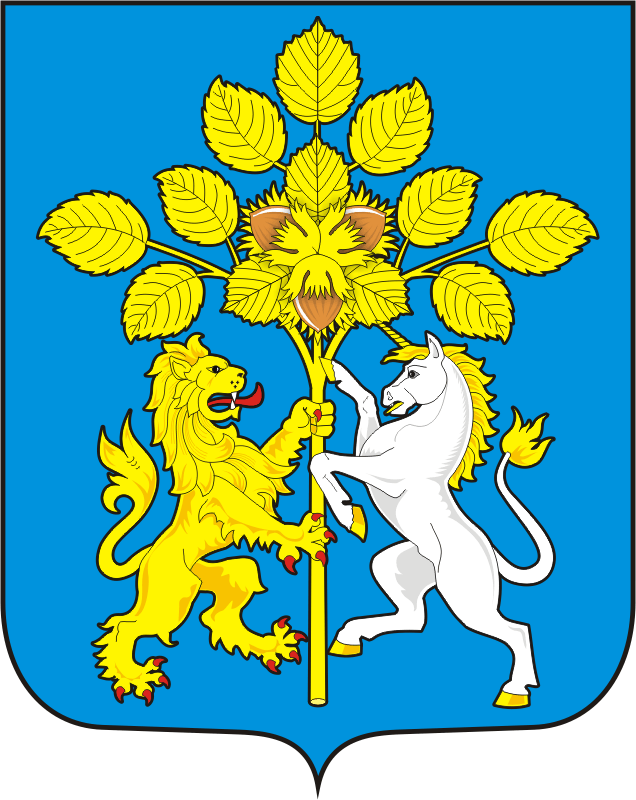 О разработке  «Программы комплексного развития  транспортной инфраструктуры Муниципального образования Спасский сельсовет Саракташского района Оренбургской области на 2017-2027 годы»№п/п1.1.Наименование программыМуниципальная программа « Комплексное развитие транспортной инфраструктуры Муниципальное образование Спасский сельсовет Саракташского района Оренбургской области на 2017-2027 годы».1.2.Основание для разработки ПрограммыФедеральный закон от 06.11. 2003 года «Об общих принципах организации местного самоуправления в РФ»;Постановление Правительства Российской Федерации от 25.12.2015 года №1440 «Об утверждении требований к Программам комплексного развития транспортной инфраструктуры поселений и городских округов»;Муниципальное образование Спасский сельсовет Саракташского района Оренбургской области : ИНН – 5643022169, КПП – 564301001,р/с 40204810553540000697,БИК – 045354001,Отделение Оренбург г.Оренбург,ОГРН – 1155658032860,ОКТМО – 53641443101,ОКПО – 23954386,Деятельность органов местного самоуправления – 75.11.32Решение Совета депутатов  Муниципальное образование Спасский сельсовет Саракташского района Оренбургской области  от  27.03.2009г. №127   «Об утверждении генерального плана  Муниципальное образование Спасский сельсовет Саракташского района Оренбургской области».1.3.Наименование заказчика и разработчика Программы, их местонахождениеАдминистрация  Муниципальное образование Спасский сельсовет Саракташского района Оренбургской области.Адрес: 462132, Оренбургская область, Муниципальное образование Спасский сельсовет Саракташского района Оренбургской области.С. Спасское,  ул. Лесная, д. 103.1.4.Цели и задачи Программы-  безопасность, качество и эффективность транспортного обслуживания населения, а также юридических лиц и индивидуальных предпринимателей, осуществляющих экономическую деятельность (далее - субъекты экономической деятельности), на территории  Муниципальное образование Спасский сельсовет Саракташского района Оренбургской области; - доступность объектов транспортной инфраструктуры для населения и субъектов экономической деятельности в соответствии с нормативами градостроительного проектирования Муниципальное образование Спасский сельсовет Саракташского района Оренбургской области;-  развитие транспортной инфраструктуры в соответствии с потребностями населения в передвижении, субъектов экономической деятельности - в перевозке пассажиров и грузов на территории Муниципальное образование Спасский сельсовет Саракташского района, Оренбургской области;- развитие транспортной инфраструктуры, сбалансированное с градостроительной деятельностью в Муниципальное образование Спасский сельсовет Саракташского района, Оренбургской области;- условия для управления транспортным спросом;- создание приоритетных условий для обеспечения безопасности жизни и здоровья участников дорожного движения по отношению к экономическим результатам хозяйственной деятельности;- создание приоритетных условий движения транспортных средств общего пользования по отношению к иным транспортным средствам;- условия для пешеходного и велосипедного передвижения населения;- эффективность функционирования действующей транспортной инфраструктуры.1.5.Целевые показатели       (индикаторы) обеспеченности населения объектами социальной инфраструктуры- доля протяженности автомобильных дорог общего пользования местного значения, не отвечающих нормативным требованиям, в общей протяженности автомобильных дорог общего пользования местного значения – 50 %;- обеспеченность постоянной круглогодичной связью по дорогам с твердым покрытием с сетью автомобильных дорог общего пользования Муниципальное образование Спасский сельсовет Саракташского района Оренбургской области;- протяженность построенных, реконструированных автомобильных дорог местного значения - .;- протяженность участков автомобильных дорог местного значения, на которых выполнен ремонт с целью доведения их до нормативных требований - .;- доля дорожно-транспортных происшествий (далее – ДТП), совершению которых сопутствовало наличие неудовлетворительных дорожных условий, в общем количестве ДТП, 0 единиц на 1 тыс. автотранспортных средств.1.6.Укрупненное описание запланированных мероприятий (инвестиционных проектов) по  проектированию, строительству, реконструкции объектов социальной инфраструктуры- Развитие придорожной инфраструктуры – мотелей, кемпингов, сети общественного питания (согласно Схемы территориального планирования Оренбургской области);- реконструировать ипривести в соответствие с ГОСТом поселковые дороги всех населённых пунктов МО;- в МО предусмотреть зоны транспортной инфраструктуры:  разворотные площадки, площадки кратковременного и долговременного хранения транспорта;- строительство в С.Спасское автозаправочной станции (согласно СТП Оренбургской области и Саракташском района);- строительство моста через реку Чина по улице Зелёный клин;- согласно Схемы территориального планирования Оренбургской области – реконструкция дороги – Воздвиженка-Петровское-Среднеаскарово; - строительство дорог обычного типа местного значения к полигонам ТБО  в районе с. Нижнеаскарово, с. Среднеаскарово,  с. Ковыловка, с. Мальга;- строительство дороги обычного типа местного значения( для обеспечения связи между населенными пунктами преобразованного Нижнеаскаровского сельсовета и административного центра с.Спасское) от а/д регионального значения Воздвиженка-Петровка-Среднеаскарово до с.Спасское.  1.7.Сроки и этапы реализации ПрограммыСрок реализации Программы 2017-2027 годы, в 2 этапа:1 этап – с 2017_ по 2022_ годы;2 этап – с 2022 по 2027годы.1.8.Объёмы и источники финансирования ПрограммыПрограмма предполагает финансирование за счёт бюджетов всех уровней в сумме 556 тыс. руб. в  т.ч.: бюджет  Муниципальное образование Спасский сельсовет Саракташского района  – 456 тыс. руб.внебюджетные средства —  100 тыс. руб.Бюджетные ассигнования, предусмотренные в плановом периоде 2018-2022 годов, будут уточнены при формированиипроектов бюджета Муниципальное образование Спасский сельсовет Саракташского района с учетом изменения ассигнований из бюджетов Муниципальное образование Спасский сельсовет Саракташского района и бюджета Оренбургской области.1.9.Ожидаемые результаты реализации ПрограммыВ результате реализации Программы к 2027 году предполагается:- развитие транспортной инфраструктуры;- развитие транспорта общего пользования;- развитие сети дорог Муниципальное образование Спасский сельсовет Саракташского района;- снижение негативного воздействия транспорта на окружающую среду и здоровья населения;- повышение безопасности дорожного движения.№ п/пИдентификационный номерНаименование автомобильной дороги (далее – а/д)Всего,кмВ том числе с твердым покрытием,кмВсего мостов,шт./п.мВсего мостов,шт./п.мКатего-рия дороги12345678156:26:0000000:5012с.Спасское, ул. Зелёный клин0,6__--внутрипоселковая256:26:1601001:1351с.Спасское, ул. Петровская0,346__--внутрипоселковая356:26:0000000:5013с.Спасское, ул. Лесная2,116__--внутрипоселковая456:26:1601001:1350с.Спасское, ул. Луговая1,983__--внутрипоселковая№п/пТип покрытияПротяженность, км.1Асфальтобетонное02Отсыпанные щебнем03Грунтовое (Неусовершенствованное)19,5Итого19,5№п/пПоказатель Количественный показатель по муниципальным  образованиям1.Всего ДТП, в том числе:11.1.По вине водителей11.2.По вине пешеходов02.Всего погибло людей, в том числе:02.1.Детей2.2.Ранено2.3.Из них детей2.4.ПешеходовПоказателиЕдиница измеренияСовременное состояниеПервая очередьРасчетный срокПротяженность дорог, в том числе:кмудовлетворительное-общего пользования муниципального значениякмудовлетворительное-общего пользования областного значениякмудовлетворительное-общего пользования федерального значениякмудовлетворительноеНаименование показателя20182019202020212022-2025Число автомобилей99105110115120Число остановочных площадок34456Число пешеходных дорожек,тротуаров соответствующихнормативным требованиям дляорганизации пешеходногодвижения00000Велосипедное движение, числопунктов хранения мест00000Парковочное пространство, мест00000Число автостанций (60 пассажиров)00000Авиационный транспорт00000Число вертолетных площадок00000Число аэропортов00000Водный транспорт00000Число причалов00000Железнодорожный транспорт00000Число станций00000Наименование индикатораЕдиницаизмерения20182019202020212022-2025Доля протяженности автомобильных дорог общего пользования местного значения, соответствующих нормативным требованиям к транспортно-эксплуатационным показателям%5060708095Протяжённость автомобильных дорог федерального значениякм__________Протяжённость автомобильных дорог регионального значениякм77777Протяжённость автомобильных дорог муниципального значениякм1015151515Протяжённость автомобильных дорог местного значениякм19,519,519,519,519,5Протяженность велосипедных дорожеккм__________Протяженность тротуаровкм--________Доля протяжённости тротуаров для обеспечения пешеходного движения на дорогах местного значения%__________Наименование мероприятияЕд. измеренияКоличествоСрок реализацииСтоимостьОтветственный за реализацию мероприятияСтроительство АЗСШт.12020г.40000тыс.Частный инвестор№п/п      МероприятияСрок реализацииОтветственный исполнительРезультат1Мониторинг по основныминдикаторам и целевымпоказателямЕжегодноАдминистрация МО Спасский сельсоветГодовой отчет об итогахмониторинга реализацииПрограммы2Круглый стол пообсуждению результатовмониторингаЕжегодноАдминистрация МО Спасский сельсоветРекомендации покорректировкетекущих плановыхдокументов3Оценка реализацииПрограммы комплексногоразвитияНе чаще чемодин раз в тригодаАдминистрация МО Спасский сельсоветСводные рекомендациипо корректировкеразделов Программы4Программная сессияНе чаще чемодин раз в тригодаАдминистрация МО Спасский сельсоветПрограммакомплексного развитиятранспортнойинфраструктуры (с изменениями)5Утверждениеоткорректированной версии«Программы комплексногоразвития транспортнойинфраструктуры»В случаекорректировкиразделовПрограммыСовет Депутатов МО Спасский сельсоветУтвержденнаяПрограммакомплексного развитиятранспортнойинфраструктуры (с изменениями)№ п/пНаименование объектаЕдиница измеренияПараметры объектаМероприятиеСрок реализации мероприятия, годыИсточники финансирования, тыс. руб.Источники финансирования, тыс. руб.Источники финансирования, тыс. руб.Источники финансирования, тыс. руб.Источники финансирования, тыс. руб.№ п/пНаименование объектаЕдиница измеренияПараметры объектаМероприятиеСрок реализации мероприятия, годывсего, в том числеза счет федерального бюджетаза счет окружного бюджетаза счет средств местного бюджетаза счет других источников№ п/пНаименование объектаВид транспортаИсточник мероприятияЦельОценка социально- экономического эффекта